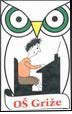 PRIJAVNICA ZA SODELUJOČE VRTCEIME IN NASLOV VRTCANAČIN SODELOVANJA V PROJEKTU (ustrezno obkrožite, izberete lahko obe možnosti) AVTORJI IZDELKA: MENTOR IZDELKA:KRATEK OPIS IZDELKA (ime izdelka, tehnika izdelave, uporabljen material)KONTAKTNA OSEBA (ime in priimek, elektronski naslov)	Poročila o opravljeni aktivnosti pošljite na elektronski naslov ana.rudnik-pavlica@os-grize.si do petka, 30. 9. 2016. Izdelke skupaj s prijavnicami prav tako do petka, 30. 9. 2016 na naslov: OŠ Griže, Griže 1 a, 3302 Griže, s pripisom PLETEMO NITI MREŽE NA GOZDNI UČNI POTI HRASTJE.S POROČILOM O OPRAVLJENI DEJAVNOSTI             b)  Z IZDELKI 